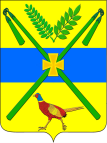 АДМИНИСТРАЦИЯ ЧЕЛБАССКОГО СЕЛЬСКОГО ПОСЕЛЕНИЯКАНЕВСКОГО РАЙОНАПОСТАНОВЛЕНИЕот 11.10.2019	№ 108станица Челбасская
О внесении изменений в постановление администрации Челбасского сельского поселения Каневского района от 1 сентября 2017 года № 113 «Об утверждении муниципальной программы «Развитие жилищно-коммунального хозяйства Челбасского сельского поселения Каневского района» на 2018-2020 годы»В соответствии с Федеральным законом от 6 октября 2003 года № 131-ФЗ «Об общих принципах организации местного самоуправления в Российской Федерации», со статьей 179 Бюджетного кодекса Российской Федерации, постановлением администрации Челбасского сельского поселения Каневского района от 21 августа 2017 года № 97 «Об утверждении перечня муниципальных программ Челбасского сельского поселения Каневского района», в целях развития жилищно-коммунального хозяйства Челбасского сельского поселения Каневского района п о с т а н о в л я ю:Внести в постановление администрации Челбасского сельского поселения Каневского района от 1 сентября 2017 года № 113 «Об утверждении муниципальной программы «Развитие жилищно-коммунального хозяйства Челбасского сельского поселения Каневского района» на 2018-2020 годы» следующие изменения:- параграф 10 паспорта муниципальной программы Челбасского сельского поселения Каневского района «Развитие жилищно-коммунального хозяйства Челбасского сельского поселения Каневского района» на 2018-2020 годы» изложить в следующей редакции: - таблицу № 1 изложить в следующей редакции:«Цели, задачи и целевые показатели муниципальной программы«Развитие жилищно-коммунального хозяйства Челбасского сельского поселения Каневского района» на 2018-2020 годы»  Таблица №1»- таблицу № 2 изложить в следующей редакции:«Перечень основных мероприятий муниципальной программы по основным направлениям, объемы и источники их финансирования приведены ниже в таблице № 2 Перечень основных мероприятий муниципальной программы «Развитие жилищно-коммунального хозяйства на территории Челбасского сельского поселения Каневского района» на 2018-2020 годы» Таблица №2»- таблицу № 3 изложить в следующей редакции:«Финансирование мероприятий муниципальной программы предполагается осуществлять за счет средств бюджета Челбасского сельского поселения Каневского района согласно таблицы № 3 Таблица №3 »2. Постановления администрации Челбасского сельского поселения Каневского района от 26 июля 2018 года № 97 «О внесении изменений в постановление администрации Челбасского сельского поселения Каневского района от 1 сентября 2017 года № 113 «Об утверждении муниципальной программы «Развитие жилищно-коммунального хозяйства Челбасского сельского поселения Каневского района» на 2018-2020 годы» и от 23 октября 2018 года № 158 «О внесении изменений в постановление администрации Челбасского сельского поселения Каневского района от 1 сентября 2017 года  № 113 «Об утверждении муниципальной программы «Развитие жилищно-коммунального хозяйства Челбасского сельского поселения Каневского района» на 2018-2020 годы» считать утратившими силу.3. Общему отделу администрации Челбасского сельского поселения Каневского района (Скрыпникова Р.П.) разместить настоящее постановление на официальном сайте Челбасского сельского поселения Каневского района в информационно-телекоммуникационной сети «Интернет» (http://www.chelbasskaya.ru/).4. Контроль за выполнением настоящего постановления возложить на заместителя главы, начальника общего отдела администрации Челбасского сельского поселения Каневского района Ю.Н.Русого 5. Постановление вступает в силу со дня его подписания.Глава Челбасского сельского поселенияКаневского района                                                                                    А.В. КозловОбъемы бюджетных ассигнований муниципальной программыОбщий объем финансирования программы на 2018-2020 годы составляет 22072,2 тыс. рублей, в том числе:2018 год – 7254,6 тыс. рублей2019 год – 9524,4 тыс. рублей2020 год – 5293,2 тыс. рублейисточник финансирования – средства бюджета Челбасского сельского поселения.Наименование целевого показателяЕдиница измеренияСтатус1-й год реализации20181-й год реализации20182-й год реализации20193-й год реализации20203-й год реализации20201234556771Муниципальная программа «Развитие жилищно-коммунального хозяйства Челбасского сельского поселения Каневского района» на 2018-2020 годаМуниципальная программа «Развитие жилищно-коммунального хозяйства Челбасского сельского поселения Каневского района» на 2018-2020 годаМуниципальная программа «Развитие жилищно-коммунального хозяйства Челбасского сельского поселения Каневского района» на 2018-2020 годаМуниципальная программа «Развитие жилищно-коммунального хозяйства Челбасского сельского поселения Каневского района» на 2018-2020 годаМуниципальная программа «Развитие жилищно-коммунального хозяйства Челбасского сельского поселения Каневского района» на 2018-2020 годаМуниципальная программа «Развитие жилищно-коммунального хозяйства Челбасского сельского поселения Каневского района» на 2018-2020 годаМуниципальная программа «Развитие жилищно-коммунального хозяйства Челбасского сельского поселения Каневского района» на 2018-2020 годаМуниципальная программа «Развитие жилищно-коммунального хозяйства Челбасского сельского поселения Каневского района» на 2018-2020 года1.1Основное мероприятие № 1 «Развитие водоснабжения населенных пунктов»Основное мероприятие № 1 «Развитие водоснабжения населенных пунктов»Основное мероприятие № 1 «Развитие водоснабжения населенных пунктов»Основное мероприятие № 1 «Развитие водоснабжения населенных пунктов»Основное мероприятие № 1 «Развитие водоснабжения населенных пунктов»Основное мероприятие № 1 «Развитие водоснабжения населенных пунктов»Основное мероприятие № 1 «Развитие водоснабжения населенных пунктов»Основное мероприятие № 1 «Развитие водоснабжения населенных пунктов»1.1.1Протяженность водопроводных сетей, прошедших текущий ремонт км32,02,02,02,02,01.2Основное мероприятие № 2 «Уличное освещение территории сельского поселения»Основное мероприятие № 2 «Уличное освещение территории сельского поселения»Основное мероприятие № 2 «Уличное освещение территории сельского поселения»Основное мероприятие № 2 «Уличное освещение территории сельского поселения»Основное мероприятие № 2 «Уличное освещение территории сельского поселения»Основное мероприятие № 2 «Уличное освещение территории сельского поселения»Основное мероприятие № 2 «Уличное освещение территории сельского поселения»1.2.1Количество точек учеташт.3242424241.3Основное мероприятие № 3 «Озеленение территории сельского поселения»Основное мероприятие № 3 «Озеленение территории сельского поселения»Основное мероприятие № 3 «Озеленение территории сельского поселения»Основное мероприятие № 3 «Озеленение территории сельского поселения»Основное мероприятие № 3 «Озеленение территории сельского поселения»Основное мероприятие № 3 «Озеленение территории сельского поселения»Основное мероприятие № 3 «Озеленение территории сельского поселения»1.3.1Проведение работ по покосу травы, борьба с сорняками, озеленениеч/час328392839283928391.3.2Объем работ, проведенных озеленителямич/час35245245245241.3.3Объем работ проведенных по обрезке деревьевч/час36626626626621.4Основное мероприятие № 4 «Организация и содержание мест захоронения»Основное мероприятие № 4 «Организация и содержание мест захоронения»Основное мероприятие № 4 «Организация и содержание мест захоронения»Основное мероприятие № 4 «Организация и содержание мест захоронения»Основное мероприятие № 4 «Организация и содержание мест захоронения»Основное мероприятие № 4 «Организация и содержание мест захоронения»Основное мероприятие № 4 «Организация и содержание мест захоронения»1.4.1Содержание мест захороненияч/час33003003003001.5Основное мероприятие № 5  «Организация сбора и вывоза бытовых отходов и мусора»Основное мероприятие № 5  «Организация сбора и вывоза бытовых отходов и мусора»Основное мероприятие № 5  «Организация сбора и вывоза бытовых отходов и мусора»Основное мероприятие № 5  «Организация сбора и вывоза бытовых отходов и мусора»Основное мероприятие № 5  «Организация сбора и вывоза бытовых отходов и мусора»Основное мероприятие № 5  «Организация сбора и вывоза бытовых отходов и мусора»Основное мероприятие № 5  «Организация сбора и вывоза бытовых отходов и мусора»1.5.1Объем работ по ликвидации стихийных свалокм/час33003003003001.6Основное мероприятие № 6 «Прочее благоустройство территории сельского поселения»Основное мероприятие № 6 «Прочее благоустройство территории сельского поселения»Основное мероприятие № 6 «Прочее благоустройство территории сельского поселения»Основное мероприятие № 6 «Прочее благоустройство территории сельского поселения»Основное мероприятие № 6 «Прочее благоустройство территории сельского поселения»Основное мероприятие № 6 «Прочее благоустройство территории сельского поселения»Основное мероприятие № 6 «Прочее благоустройство территории сельского поселения»1.6.1Объем работ по уборке остановок, улиц станицы, зеленых зон, работа подсобных рабочих, покрасочные работыч/час326122612261226121.7Основное мероприятие № 7 «Развитие коммунального хозяйства сельского поселения»Основное мероприятие № 7 «Развитие коммунального хозяйства сельского поселения»Основное мероприятие № 7 «Развитие коммунального хозяйства сельского поселения»Основное мероприятие № 7 «Развитие коммунального хозяйства сельского поселения»Основное мероприятие № 7 «Развитие коммунального хозяйства сельского поселения»Основное мероприятие № 7 «Развитие коммунального хозяйства сельского поселения»Основное мероприятие № 7 «Развитие коммунального хозяйства сельского поселения»1.7.1Реализация мероприятий в области коммунального хозяйства на территории Челбасского сельского поселения (подготовку к осеннее - зимнему периоду, развитие теплоснабжения), а также развитие газоснабжения на территории Челбасского сельского поселения Каневского района (оплата договоров по проектно-сметной документации проведение экспертиз и оплата экспертных заключений, приобретение материалов и реконструкций газовых линий, оплата  услуг за техпаспорта и регистрация прав собственности)------№п/пНаименование мероприятияИсточники финансированияОбъем финансирования,Всего(тыс. руб.)в том числе по годамв том числе по годамв том числе по годамНепосредственный результат мероприятияУчастник муниципальной программы (муниципальный заказчик,)№п/пНаименование мероприятияИсточники финансированияОбъем финансирования,Всего(тыс. руб.)2018 г.2019 г.2020 г.Непосредственный результат мероприятияУчастник муниципальной программы (муниципальный заказчик,)123456789Основное мероприятие № 1«Развитие водоснабжения населенных пунктов»: оплата электрической энергии по потреблению водонапорными башнями, приобретение оборудования, оплата услуг по содержанию и ремонту, а также оплата работ по реконструкции водопроводных сетей, приобретение материалов для ремонтных работ, услуги по оформлению и изготовлению технических паспортов, а так же регистрация права собственностивсего5371,5400,04671,5300,0повышение качества водоснабжения населенияАдминистрация Челбасского сельского поселения Каневского районаОсновное мероприятие № 1«Развитие водоснабжения населенных пунктов»: оплата электрической энергии по потреблению водонапорными башнями, приобретение оборудования, оплата услуг по содержанию и ремонту, а также оплата работ по реконструкции водопроводных сетей, приобретение материалов для ремонтных работ, услуги по оформлению и изготовлению технических паспортов, а так же регистрация права собственностиместный бюджет5371,5400,04671,5300,0повышение качества водоснабжения населенияАдминистрация Челбасского сельского поселения Каневского районаОсновное мероприятие № 1«Развитие водоснабжения населенных пунктов»: оплата электрической энергии по потреблению водонапорными башнями, приобретение оборудования, оплата услуг по содержанию и ремонту, а также оплата работ по реконструкции водопроводных сетей, приобретение материалов для ремонтных работ, услуги по оформлению и изготовлению технических паспортов, а так же регистрация права собственностикраевой бюджет0,00,00,00,0повышение качества водоснабжения населенияАдминистрация Челбасского сельского поселения Каневского районаОсновное мероприятие № 1«Развитие водоснабжения населенных пунктов»: оплата электрической энергии по потреблению водонапорными башнями, приобретение оборудования, оплата услуг по содержанию и ремонту, а также оплата работ по реконструкции водопроводных сетей, приобретение материалов для ремонтных работ, услуги по оформлению и изготовлению технических паспортов, а так же регистрация права собственностифедеральный бюджет0,00,00,00,0повышение качества водоснабжения населенияАдминистрация Челбасского сельского поселения Каневского районаОсновное мероприятие № 1«Развитие водоснабжения населенных пунктов»: оплата электрической энергии по потреблению водонапорными башнями, приобретение оборудования, оплата услуг по содержанию и ремонту, а также оплата работ по реконструкции водопроводных сетей, приобретение материалов для ремонтных работ, услуги по оформлению и изготовлению технических паспортов, а так же регистрация права собственностивнебюджетные источники0,00,00,00,0повышение качества водоснабжения населенияАдминистрация Челбасского сельского поселения Каневского района2.Основное мероприятие № 2«Уличное освещение территории сельского поселения»: реализация мероприятий в области уличного освещениявсего7000,02700,02100,02200,0Улучшение качества уличного освещения на территории поселения и своевременное техническое обслуживаниеАдминистрация Челбасского сельского поселения Каневского района2.Основное мероприятие № 2«Уличное освещение территории сельского поселения»: реализация мероприятий в области уличного освещенияместный бюджет7000,02700,02100,02200,0Улучшение качества уличного освещения на территории поселения и своевременное техническое обслуживаниеАдминистрация Челбасского сельского поселения Каневского района2.Основное мероприятие № 2«Уличное освещение территории сельского поселения»: реализация мероприятий в области уличного освещениякраевой бюджет0,00,00,00,0Улучшение качества уличного освещения на территории поселения и своевременное техническое обслуживаниеАдминистрация Челбасского сельского поселения Каневского района2.Основное мероприятие № 2«Уличное освещение территории сельского поселения»: реализация мероприятий в области уличного освещенияфедеральный бюджет0,00,00,00,0Улучшение качества уличного освещения на территории поселения и своевременное техническое обслуживаниеАдминистрация Челбасского сельского поселения Каневского района2.Основное мероприятие № 2«Уличное освещение территории сельского поселения»: реализация мероприятий в области уличного освещениявнебюджетные источники0,00,00,00,0Улучшение качества уличного освещения на территории поселения и своевременное техническое обслуживаниеАдминистрация Челбасского сельского поселения Каневского района3.Основное мероприятие № 3 «Озеленение территории сельского поселения»: реализация мероприятий в области озеленения территории Челбасского сельского поселениявсего3251,01100,01251,1900,0Создание условий по озеленению, поддержание зеленых насаждений на территории поселенияАдминистрация Челбасского сельского поселения Каневского района3.Основное мероприятие № 3 «Озеленение территории сельского поселения»: реализация мероприятий в области озеленения территории Челбасского сельского поселенияместный бюджет3251,01100,01251,1900,0Создание условий по озеленению, поддержание зеленых насаждений на территории поселенияАдминистрация Челбасского сельского поселения Каневского района3.Основное мероприятие № 3 «Озеленение территории сельского поселения»: реализация мероприятий в области озеленения территории Челбасского сельского поселениякраевой бюджет0,00,00,00,0Создание условий по озеленению, поддержание зеленых насаждений на территории поселенияАдминистрация Челбасского сельского поселения Каневского района3.Основное мероприятие № 3 «Озеленение территории сельского поселения»: реализация мероприятий в области озеленения территории Челбасского сельского поселенияфедеральный бюджет0,00,00,00,0Создание условий по озеленению, поддержание зеленых насаждений на территории поселенияАдминистрация Челбасского сельского поселения Каневского района3.Основное мероприятие № 3 «Озеленение территории сельского поселения»: реализация мероприятий в области озеленения территории Челбасского сельского поселениявнебюджетные источники0,00,00,00,0Создание условий по озеленению, поддержание зеленых насаждений на территории поселенияАдминистрация Челбасского сельского поселения Каневского района4.Основное мероприятие № 4 «Организация и содержание мест захоронения»:   реализация мероприятий по организации и содержанию мест захоронениявсего2569,3828,4847,9800,0Создание условий по содержанию мест захоронения Администрация Челбасского сельского поселения Каневского района4.Основное мероприятие № 4 «Организация и содержание мест захоронения»:   реализация мероприятий по организации и содержанию мест захороненияместный бюджет2569,3828,4847,9800,0Создание условий по содержанию мест захоронения Администрация Челбасского сельского поселения Каневского района4.Основное мероприятие № 4 «Организация и содержание мест захоронения»:   реализация мероприятий по организации и содержанию мест захоронениякраевой бюджет0,00,00,00,0Создание условий по содержанию мест захоронения Администрация Челбасского сельского поселения Каневского района4.Основное мероприятие № 4 «Организация и содержание мест захоронения»:   реализация мероприятий по организации и содержанию мест захороненияфедеральный бюджет0,00,00,00,0Создание условий по содержанию мест захоронения Администрация Челбасского сельского поселения Каневского района4.Основное мероприятие № 4 «Организация и содержание мест захоронения»:   реализация мероприятий по организации и содержанию мест захоронениявнебюджетные источники0,00,00,00,0Создание условий по содержанию мест захоронения Администрация Челбасского сельского поселения Каневского района5.Основное мероприятие № 5 «Организация сбора и вывоза бытовых отходов и мусора»: реализация мероприятий по ликвидации стихийных свалокВсего250,0100,050,050,0Экологическое и санитарное благополучие жителей поселенияАдминистрация Челбасского сельского поселения Каневского района5.Основное мероприятие № 5 «Организация сбора и вывоза бытовых отходов и мусора»: реализация мероприятий по ликвидации стихийных свалокместный бюджет250,0100,050,050,0Экологическое и санитарное благополучие жителей поселенияАдминистрация Челбасского сельского поселения Каневского района5.Основное мероприятие № 5 «Организация сбора и вывоза бытовых отходов и мусора»: реализация мероприятий по ликвидации стихийных свалоккраевой бюджет0,00,00,00,0Экологическое и санитарное благополучие жителей поселенияАдминистрация Челбасского сельского поселения Каневского района5.Основное мероприятие № 5 «Организация сбора и вывоза бытовых отходов и мусора»: реализация мероприятий по ликвидации стихийных свалокфедеральный бюджет0,00,00,00,0Экологическое и санитарное благополучие жителей поселенияАдминистрация Челбасского сельского поселения Каневского района5.Основное мероприятие № 5 «Организация сбора и вывоза бытовых отходов и мусора»: реализация мероприятий по ликвидации стихийных свалоквнебюджетные источники0,00,00,00,0Экологическое и санитарное благополучие жителей поселенияАдминистрация Челбасского сельского поселения Каневского района6.Основное мероприятие № 6 «Прочее благоустройство территории сельского поселения»: оплата ОС и приобретение автотранспортных средств, материалов, ГСМ, инвентаря, услуг по ремонту техники и обслуживанию,  услуги автострахования, работы по содержанию имущества и обслуживания оборудования, текущему ремонту имущества.всего3493,31926,2563,91003,2Создание условий по благоустройству территории поселенияАдминистрация Челбасского сельского поселения Каневского района6.Основное мероприятие № 6 «Прочее благоустройство территории сельского поселения»: оплата ОС и приобретение автотранспортных средств, материалов, ГСМ, инвентаря, услуг по ремонту техники и обслуживанию,  услуги автострахования, работы по содержанию имущества и обслуживания оборудования, текущему ремонту имущества.местный бюджет3493,31926,2563,91003,2Создание условий по благоустройству территории поселенияАдминистрация Челбасского сельского поселения Каневского района6.Основное мероприятие № 6 «Прочее благоустройство территории сельского поселения»: оплата ОС и приобретение автотранспортных средств, материалов, ГСМ, инвентаря, услуг по ремонту техники и обслуживанию,  услуги автострахования, работы по содержанию имущества и обслуживания оборудования, текущему ремонту имущества.краевой бюджет0,00,00,00,0Создание условий по благоустройству территории поселенияАдминистрация Челбасского сельского поселения Каневского района6.Основное мероприятие № 6 «Прочее благоустройство территории сельского поселения»: оплата ОС и приобретение автотранспортных средств, материалов, ГСМ, инвентаря, услуг по ремонту техники и обслуживанию,  услуги автострахования, работы по содержанию имущества и обслуживания оборудования, текущему ремонту имущества.федеральный бюджет0,00,00,00,0Создание условий по благоустройству территории поселенияАдминистрация Челбасского сельского поселения Каневского района6.Основное мероприятие № 6 «Прочее благоустройство территории сельского поселения»: оплата ОС и приобретение автотранспортных средств, материалов, ГСМ, инвентаря, услуг по ремонту техники и обслуживанию,  услуги автострахования, работы по содержанию имущества и обслуживания оборудования, текущему ремонту имущества.внебюджетные источники0,00,00,00,0Создание условий по благоустройству территории поселенияАдминистрация Челбасского сельского поселения Каневского района7.Основное мероприятие № 7 «Развитие коммунального хозяйства сельского поселения»: реализацию мероприятий в области коммунального хозяйства на территории Челбасского сельского поселения (подготовку к осенне-зимнему периоду, развитие теплоснабжения), а так же развитие газоснабжения на территории Челбасского сельского поселения Каневского района (оплата договоров по проектно-сметной документации проведение экспертиз и оплату экспертных заключений, приобретение материалов и реконструкций газовый линий, оплату  услуг за техпаспорта и регистрации прав собственности).всего280,200,040,040,0Улучшение условий коммунального хозяйства сельского поселенияАдминистрация Челбасского сельского поселения Каневского района7.Основное мероприятие № 7 «Развитие коммунального хозяйства сельского поселения»: реализацию мероприятий в области коммунального хозяйства на территории Челбасского сельского поселения (подготовку к осенне-зимнему периоду, развитие теплоснабжения), а так же развитие газоснабжения на территории Челбасского сельского поселения Каневского района (оплата договоров по проектно-сметной документации проведение экспертиз и оплату экспертных заключений, приобретение материалов и реконструкций газовый линий, оплату  услуг за техпаспорта и регистрации прав собственности).местный бюджет280,200,040,040,0Улучшение условий коммунального хозяйства сельского поселенияАдминистрация Челбасского сельского поселения Каневского района7.Основное мероприятие № 7 «Развитие коммунального хозяйства сельского поселения»: реализацию мероприятий в области коммунального хозяйства на территории Челбасского сельского поселения (подготовку к осенне-зимнему периоду, развитие теплоснабжения), а так же развитие газоснабжения на территории Челбасского сельского поселения Каневского района (оплата договоров по проектно-сметной документации проведение экспертиз и оплату экспертных заключений, приобретение материалов и реконструкций газовый линий, оплату  услуг за техпаспорта и регистрации прав собственности).краевой бюджет0,00,00,00,0Улучшение условий коммунального хозяйства сельского поселенияАдминистрация Челбасского сельского поселения Каневского района7.Основное мероприятие № 7 «Развитие коммунального хозяйства сельского поселения»: реализацию мероприятий в области коммунального хозяйства на территории Челбасского сельского поселения (подготовку к осенне-зимнему периоду, развитие теплоснабжения), а так же развитие газоснабжения на территории Челбасского сельского поселения Каневского района (оплата договоров по проектно-сметной документации проведение экспертиз и оплату экспертных заключений, приобретение материалов и реконструкций газовый линий, оплату  услуг за техпаспорта и регистрации прав собственности).федеральный бюджет0,00,00,00,0Улучшение условий коммунального хозяйства сельского поселенияАдминистрация Челбасского сельского поселения Каневского района7.Основное мероприятие № 7 «Развитие коммунального хозяйства сельского поселения»: реализацию мероприятий в области коммунального хозяйства на территории Челбасского сельского поселения (подготовку к осенне-зимнему периоду, развитие теплоснабжения), а так же развитие газоснабжения на территории Челбасского сельского поселения Каневского района (оплата договоров по проектно-сметной документации проведение экспертиз и оплату экспертных заключений, приобретение материалов и реконструкций газовый линий, оплату  услуг за техпаспорта и регистрации прав собственности).внебюджетные источники0,00,00,00,0Улучшение условий коммунального хозяйства сельского поселенияАдминистрация Челбасского сельского поселения Каневского районаИТОГО:всего22072,27254,69524,45293,2ИТОГО:местный бюджет22072,27254,69524,45293,2ИТОГО:краевой бюджет0,00,00,00,0ИТОГО:федеральный бюджет0,00,00,00,0ИТОГО:внебюджетные источники0,00,00,00,0Наименование мероприятияОбщий объем финансирования муниципальной программы (тыс. руб.)2018 год2019 год2020 годОсновное мероприятие № 1«Развитие водоснабжения населенных пунктов»1421,5400,04671,5300,0Основное мероприятие № 2«Уличное освещение территории сельского поселения»6600,02700,02100,02200,0Основное мероприятие № 3 «Озеленение территории сельского поселения»3000,01100,01251,1900,0Основное мероприятие № 4 «Организация и содержание мест захоронения»2569,3828,4847,9800,0Основное мероприятие № 5 «Организация сбора и вывоза бытовых отходов и мусора»250,0100,050,050,0Основное мероприятие № 6 «Прочее благоустройство территории сельского поселения»5940,21926,2563,91003,2Основное мероприятие № 7 «Развитие коммунального хозяйства сельского поселения»240,0200,040,040,0ВСЕГО:22072,27254,69524,45293,2